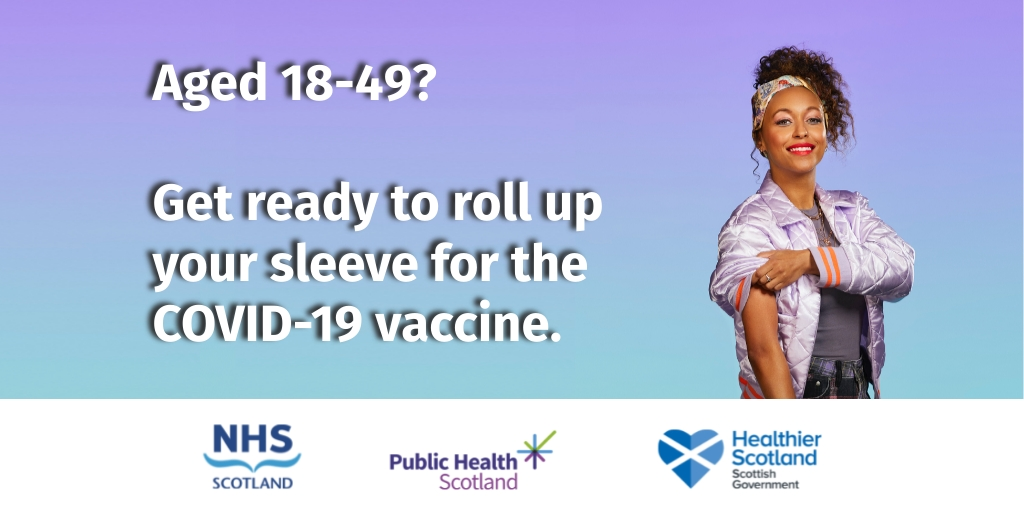 Current Vacancies 
Covid-19 Guidance 
Wellbeing
NHS Scotland – Test & Protect  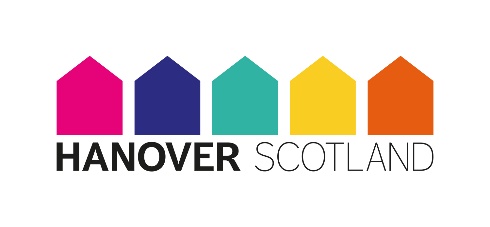 Black & white versionCurrent Vacancies 
Covid-19 Guidance 
Wellbeing
NHS Scotland – Test & Protect  Black & white versionStaff Bulletin    ISSUE 35 June 2021Staff Bulletin    ISSUE 35 June 2021Carers WeekCarers WeekCarers Week
Vaccine certificates  Have you received your Covid-19 vaccination recently? Remember to enter your vaccine status on MyHR Portal on the Hub.  You can also download a vaccination certificate from NHS Inform   The certificate confirms your vaccine status and may be needed if you plan to travel internationally to approved destinations.    
Vaccine certificates  Have you received your Covid-19 vaccination recently? Remember to enter your vaccine status on MyHR Portal on the Hub.  You can also download a vaccination certificate from NHS Inform   The certificate confirms your vaccine status and may be needed if you plan to travel internationally to approved destinations.    
Hive-Five of the month “Thank you for ensuring the kitchen runs well and the residents receive varied, nutritious meals, so they have things to look forward to. Thank you.” 
Hive-Five of the month “Thank you for ensuring the kitchen runs well and the residents receive varied, nutritious meals, so they have things to look forward to. Thank you.” Bring Your Dog to Work Day  Bring Your Dog to Work day returns on 25 June and we want to see your prized-poodles and scruffy-spaniels. Last year, you joined us from your home offices for a Teams group photo. We also posted photos throughout the day on social media. This year, we want to see even more participants for the class of 2021. Owning a dog can be great for our physical and mental wellbeing. If you would like to join us on Teams, or want to send photos on the day, contact Communications.  New Letterhead We recently redesigned our letterhead paper for offices and developments. If you work in Head Office, the East, West and North Offices or the Care SBU then you will have received copies of the new letterhead.  We would encourage anyone who uses letterhead to print with this new paper. The design will also be used for our corporate literature and you will start to see new documents in the future. We would also ask staff to stop using any letterhead which features the old Hanover branding or the 40 anniversary branding.  If you have copies of old letterhead, please contact Communications as we will need to remove this from circulation.  New Letterhead We recently redesigned our letterhead paper for offices and developments. If you work in Head Office, the East, West and North Offices or the Care SBU then you will have received copies of the new letterhead.  We would encourage anyone who uses letterhead to print with this new paper. The design will also be used for our corporate literature and you will start to see new documents in the future. We would also ask staff to stop using any letterhead which features the old Hanover branding or the 40 anniversary branding.  If you have copies of old letterhead, please contact Communications as we will need to remove this from circulation.  
New Starts – Welcome 
New Starts – Welcome 
New Starts – Welcome Mental Health Awareness  We recently asked you to go outdoors and enjoy nature for Mental Health Awareness Week. Kim Wregg from Dowding House sent us this picturesque scene overlooking the hills in Moffat.  If you’ve visited the great outdoors recently, send your pictures to Communications. SVQ success for Varis staffWe would like to congratulate three Housing Support Workers from Varis Court who recently completed SVQs. Emma O’Brien, Rebekah Anderson and Fiona Greenhorn have all completed their SVQ3 in Health & Social Care.     If you would like to congratulate a colleague, or if you have some news you want to shout about, contact Communications. SVQ success for Varis staffWe would like to congratulate three Housing Support Workers from Varis Court who recently completed SVQs. Emma O’Brien, Rebekah Anderson and Fiona Greenhorn have all completed their SVQ3 in Health & Social Care.     If you would like to congratulate a colleague, or if you have some news you want to shout about, contact Communications. 